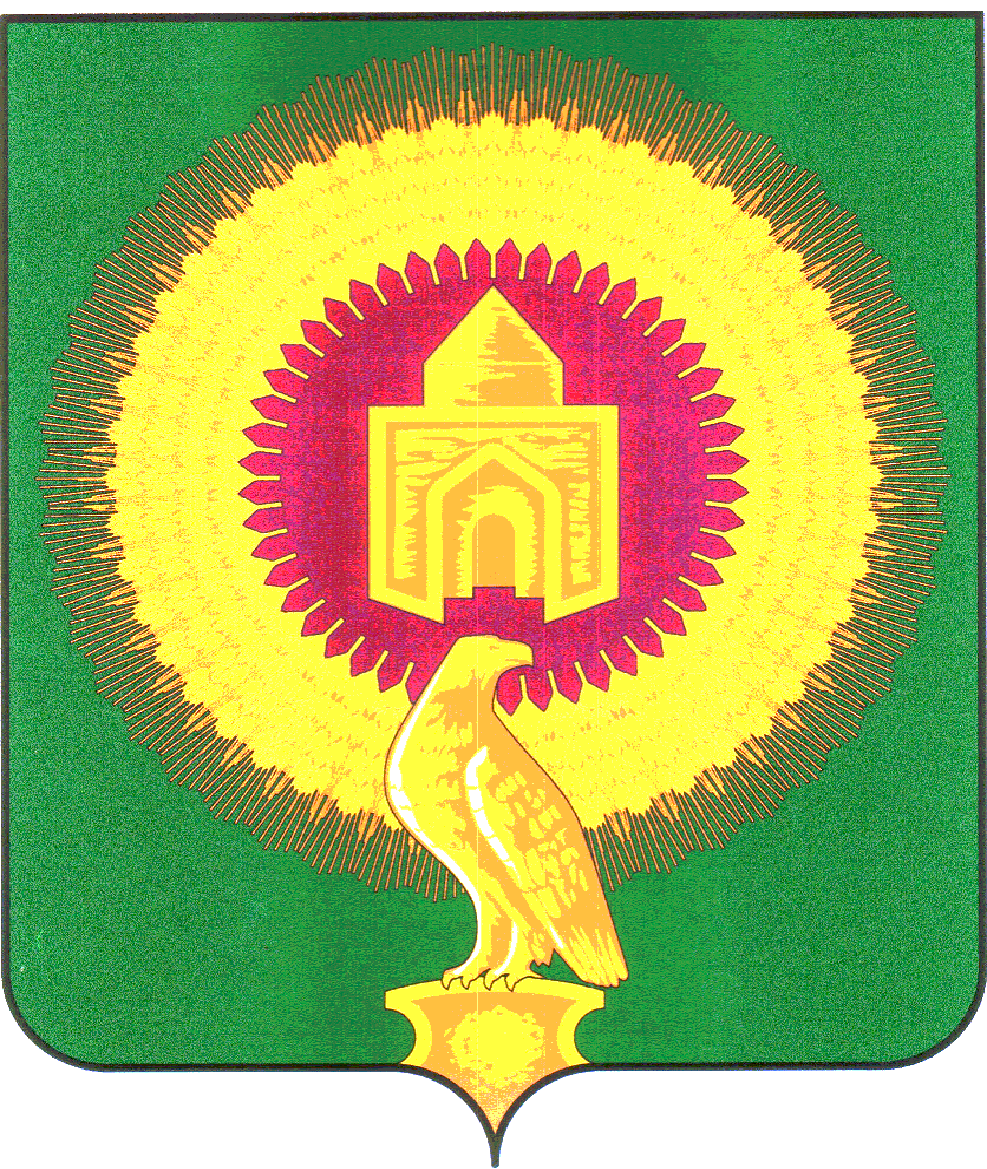 АДМИНИСТРАЦИЯ БОРОДИНОВСКОГО СЕЛЬСКОГО ПОСЕЛЕНИЯ ВАРНЕНСКОГО МУНИЦИПАЛЬНОГО РАЙОНА ЧЕЛЯБИНСКОЙ ОБЛАСТИОб утверждении муниципальной программы «Развитие физической культуры и спорта в Бородиновском  сельском поселении Варненского муниципального района Челябинской области»В соответствии со статьей 179 бюджетного кодекса Российской Федерации, в целях рационального использования денежных средств администрация Бородиновского сельского поселения Варненского муниципального района ПОСТАНОВЛЯЕТ:1. Утвердить прилагаемую муниципальную программу «Развитие физической культуры и спорта в Бородиновском сельском поселении Варненского муниципального района Челябинской области».2. Настоящее постановление распространяет свое действие на правоотношения, возникшие с 1 января 2023 года.3. Настоящее постановление подлежит официальному опубликованию.Контроль за исполнением настоящего постановления оставляю за собой.Глава Бородиновскогосельского поселения	Мананников С.И.Утвержденапостановлением администрацииБородиновского сельского поселенияВарненского муниципального районаЧелябинской областиот23.11.2022года № 37 Паспортмуниципальной программы «Развитие физической культуры и спортав Бородиновском сельском поселении Варненского муниципального районаЧелябинской области»Раздел I. Содержание проблемы и обоснование необходимости ее решенияпрограммными методамиОсновополагающей задачей органов местного самоуправления является обеспечение условий для развития физической культуры и спорта на территории Бородиновского сельского поселения Варненского муниципального района Челябинской области, укрепление здоровья населения, популяризация массового спорта, приобщение различных слоёв общества к регулярным занятиям физической культурой и спортом.Очевидно, что для создания условий для физического и спортивного совершенствования, укрепления здоровья граждан, приобщения широких слоев населения к регулярным занятиям физической культурой и спортом требуется комплексный подход.Реализация мероприятий муниципальной программы позволит создать дополнительные условия для приобщения широких слоев населения к регулярным занятиям физической культурой и спортом, укрепления здоровья граждан.Раздел II. Основные цели и задачи муниципальной программыЦель муниципальной  программы:- создание условий, обеспечивающих возможность гражданам сельского поселения заниматься физической культурой и спортом;- обеспечение населения, систематически занимающегося физкультурой и массовым спортом спортивным инвентарем и принадлежностями;-организация проведения физкультурно-оздоровительных и спортивных мероприятий сельского поселения.Основные задачи:- повышение мотивации различных категорий и групп населения к занятиям физической культурой и спортом и ведению здорового образа жизни;- развитие доступной инфраструктуры сферы физической культуры и спорта;- укрепление материально-технической базы.Раздел III. Сроки и этапы реализациимуниципальной программыМуниципальная программа реализуется в течение 2023-2025 годов.Соблюдение установленных сроков реализации муниципальной  программы обеспечивается системой мероприятий муниципальной  программы Варненского муниципального района.Раздел IV. Система мероприятий и направления деятельностимуниципальной программыМуниципальная программа «Развитие физической культуры и спорта в Бородиновском сельском поселении Варненского муниципального района Челябинской области»будет реализована по трём направлениям:1. Совершенствование системы физического воспитания различных категорий и групп населения и обеспечение организации и проведения спортивно-массовых мероприятий и соревнований по видам спорта.2. Пропаганда физической культуры, массового спорта и здорового образа жизни.3. Совершенствование спортивной инфраструктуры и материально- технической базы учреждений для занятий физической культурой и массовым спортом.Основные программные мероприятия, связанные с развитием массового спорта, включают:- развитие физической культуры и массового спорта в сельском поселении;- укрепление материально-технической базы физической культуры и массового спорта.Раздел V. Ресурсное обеспечение муниципальной программыРеализация мероприятий муниципальной программы осуществляется за счет средств местного бюджета в пределах бюджетных ассигнований, предусмотренных решением Совета депутатов Бородиновского сельского поселения Варненского муниципального района Челябинской области«О бюджетеБородиновского сельского поселения на очередной финансовый год и плановый период».Объем финансирования муниципальной программы составляет 90,0 тысяч рублей, в том числе по годам:2023 год –90,0 тысяч рублей;2024 год –0,0тысяч рублей;2025 год –0,0 тысяч рублей.Раздел VI. Система управления реализациеймуниципальной программыОтветственным исполнителем реализации муниципальной программы«Развитие физической культуры и спорта в Бородиновском сельском поселении Варненского муниципального района Челябинской области» являются: администрация Бородиновского сельского поселения  Варненского муниципального района.Раздел VII. Ожидаемые результаты реализациимуниципальной программыОсновным ожидаемым результатом реализации муниципальной программы является привлечение к занятиям физической культурой и спортом, а также приобщение к здоровому образу жизни широкие массы населения. Реализация муниципальной программы позволит:- привлечь к занятиям физической культурой и спортом и приобщить к здоровому образу жизни широкие массы населения, что окажет положительное влияние на улучшение качества жизни населения Бородиновского сельского поселения Варненского муниципального района;- обеспечить развитие спортивной инфраструктуры и материально-технической базы учреждений для занятий физической культурой и спортом;- обеспечить развитие адаптивной физической культуры и спорта, привлечь к  занятия спортом лиц с ограниченными возможностями здоровья. 8. Финансово-экономическое обоснование программы.Реализация мероприятий в рамках программы за три года, с 2023 по 2025 годы, позволит осуществить конкретные проекты и снизить остроту выше указанных проблем при максимально эффективном управлении муниципальными финансами, а также даст возможность создать дополнительные условия для приобщения широких слоев населения к регулярным занятиям физической культурой и спортом, укрепления здоровья граждан в Бородиновском сельском поселении.Экономические показатели эффективности: целевое расходование выделенных средств, количество денежных средств, привлеченных из других источников финансирования.Расчет затрат на мероприятия программы:Согласно расчета (смет) затрат на мероприятия муниципальной программы.9. Методика оценки  эффективности муниципальной программы Эффективность реализации программы оценивается ежегодно на основании фактически достигнутых количественных значений целевого показателя (индикатора).Оценка эффективности будет тем выше, чем выше уровень достижения индикативных показателей и меньше уровень использования бюджетных средств.Формулы индикативов:-Охват населения занятиями физической культурой и спортом(ПрО=А*100/G, где А - число жителей занимающихся физической культурой и спортом; G – число жителей всего)Приложение1к муниципальной  программеРазвитие физической культуры и спортавБородиновском сельском поселенииВарненского муниципального районаЧелябинской областиПеречень мероприятий муниципальной программы«Развитие физической культуры и спортав Бородиновском сельском поселении Варненского муниципального районаЧелябинской области»тыс.руб.от    23 ноября  2022 года            №  37Название муниципальной программыМуниципальная программа «Развитие физической культуры и спортав Бородиновском сельском поселении Варненского муниципального района Челябинской области» (далее именуется – муниципальная  программа)Ответственныйисполнительмуниципальной  программыАдминистрация Бородиновского сельского поселения Варненского муниципального района Челябинской областиСоисполнители муниципальной  программы НетЦель муниципальной  программы Создание условий, обеспечивающих возможность гражданам сельского поселения заниматься физической культурой и спортом.Задачи муниципальной  программы- организация и проведение физкультурно-оздоровительных мероприятий;- создание материально-технической базы для развития массового спорта в сельском поселении;- пропаганда социальной значимости физической культуры и спорта, как инструмента в формировании здорового образа жизни граждан;- повышение интереса различных категорий жителей сельского поселения к занятиям спортом.Целевые индикаторы и показатели муниципальной  программы-доля учащихся и детей, систематически занимающихся физической культурой и спортом, в общей численности учащихся и детей в поселении;-доля жителей поселения, принявших участие в спортивных, спортивно-массовых мероприятиях, в общей численности населения поселения;-обеспечение населения, систематически занимающихся физкультурой и спортом, спортивным инвентарём и принадлежностями.Этапы и сроки реализации муниципальной  программыМуниципальная программа реализуется в один этап в течение 2023-2025 годовОбъемы бюджетных ассигнований муниципальной  программыОбъем финансирования муниципальной программы составляет  90,0 тысяч рублей, в том числе по годам:2023 год -90,0тысяч рублей;2024 год –0,00тысяч рублей;2025 год –0,00 тысяч рублейОжидаемые результаты муниципальной программыПривлечение к занятиям физической культурой и спортом; приобщение к здоровому образу жизни широкие массы населения.№ п/пНаименованиемероприятияСрок исполнения2023 год2024 год2025 годОтветственный исполнитель12345671.Развитие физической культуры и массового спорта в сельском поселении2023-2025 годы20,00,00,0Администрация Бородиновского сельского поселения Варненского муниципального района Челябинской области2.Укрепление материально-технической базы физической культуры и массового спорта2023-2025годы10,00,00,0Администрация Бородиновского сельского поселения Варненского муниципального района Челябинской области3.Содержание здания спортзала2023-2025годы60,00,000,0Администрация Бородиновского сельского поселения Варненского муниципального района Челябинской областиИтого:90,00,00,0